униципальная нформационнаяазетаТрегубово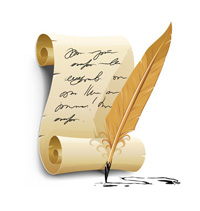 Российская ФедерацияНовгородская область Чудовский районГлава Трегубовского сельского поселенияПОСТАНОВЛЕНИЕот  17.05.2018       №  1д.Трегубово  О проведении публичных слушаний     В соответствии со статьей 28 Федерального закона от 06 октября 2003 года № 131-ФЗ «Об общих принципах организации местного самоуправления в Российской Федерации», статьей 19 Устава Трегубовского сельского поселенияПОСТАНОВЛЯЮ:      1.Назначить публичные слушания по обсуждению проекта отчета об исполнении бюджета Трегубовского сельского поселения за 2017 год на 28 мая 2018 года в 14 часов в помещении Администрации Трегубовского сельского поселения.      2. Определить местом для ознакомления с информацией по Проекту Администрацию Трегубовского сельского поселения адресу: Новгородская область, Чудовский район, д.Трегубово, ул.Школьная. д.1, помещение 32 (телефон: 43-292)  по рабочим дням с 08.30 до 12.00 и с 13.00 до 16.30.      3. Представлять предложения и замечания в Администрацию Трегубовского сельского поселения по адресу: Новгородская область. Чудовский район, д.Трегубово, ул.Школьная. д.1, помещение 32 (телефон: 43-292) по рабочим дням с 08.30 до 12.00 и с 13.00 до 16.30 в срок до 28.05.2018 включительно.       4. Назначить Андрееву Т.Г.,  заместителя Главы администрации Трегубовского сельского поселения ответственным за организацию проведения публичных слушаний.      5. Опубликовать постановление   в официальном бюллетене Трегубовского сельского поселения «МИГ Трегубово» и разместить на официальном сайте Администрации Трегубовского сельского поселения.Глава поселения     С.Б.Алексеев__________________________________________Главный редактор: Алексеев Сергей Борисович                                      Бюллетень выходит по пятницамУчредитель: Совет депутатов Трегубовского  сельского поселения                Подписан в печать:           18.05.2018г.    в      14.00Издатель: Администрация Трегубовского  сельского поселения                      Тираж: 8 экземпляровАдрес учредителя (издателя): Новгородская область, Чудовский                      Телефон: (881665) 43-292район, д. Трегубово, ул. Школьная, д.1, помещение 32